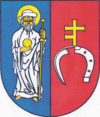 V TURNIEJ SOŁECTW GMINY JAKUBÓWBAJKOWY ŚWIATO PUCHAR WÓJTA GMINY JAKUBÓW7 lipca 2018 r. godz. 13 00KAMIONKA(łąka w Kamionce przy posesji nr 11)Cel Imprezy: Integracja i aktywizacja mieszkańców  Gminy Jakubów.Upowszechnianie kultury fizycznej i aktywnych form spędzania czasu.Popularyzacja i propagowanie zdrowego stylu życia oraz aktywności fizycznej.Rozwój życia kulturalnego mieszkańców gminy.Popularyzacja i prezentacja dorobku mieszkańców wsi.Kultywowanie tradycji i kultury ludowej.Wspólnie spędzony czas, w zabawowym nastroju, przy zachowaniu ducha rywalizacji sportowej, zgodnego z zasadami fair play.Kształtowanie właściwych postaw zawodników i kibiców.Wykorzystanie naturalnych warunków plenerowych miejscowości.Promocja wsi.Organizatorzy: Wójt Gminy Jakubów, Rady sołeckie poszczególnych sołectw,Sołectwo KamionkaKontakt do organizatora:Urząd Gminy Jakubów – P. Anna Czyżewska, pok. nr 5,  tel.: 25 757 91 50Wójt Gminy Jakubów     Hanna WocialREGULAMIN TURNIEJU SOŁECTWPOSTANOWIENIA OGÓLNE§ 1.Niniejszy regulamin określa warunki, na jakich odbywa się V Turniej Sołectw Gminy Jakubów „BAJKOWY ŚWIAT” o Puchar Wójta Gminy Jakubów, ogłoszony we wszystkich sołectwach z terenu gminy Jakubów oraz na stronie internetowej www.jakubow.pl, zwany dalej Turniejem.§ 2.1. Organizatorem Turnieju jest Wójt Gminy Jakubów, Rady Sołeckie poszczególnych Sołectw, Sołectwo Kamionka.2. Turniej odbędzie dnia 7 lipca 2019 roku w miejscowości Kamionka o godz. 13.00.§ 3.Motywem przewodnim Turnieju jest „BAJKOWY ŚWIAT”.UCZESTNICY TURNIEJU§ 4.1. Do udziału zapraszamy delegacje, maksymalnie 10 osobowe z sołectw (w tym dzieci, młodzież i dorośli)                     z sołtysem lub radnym lub członkiem rady sołeckiej na czele. Przedstawicieli każdego sołectwa Gminy Jakubów, bez względu na stopień pokrewieństwa.2. W skład drużyny mogą wejść tylko mieszkańcy danej wsi, w tym: co najmniej 4 mężczyzn (pełnoletnich), co najmniej 2 kobiety, co najmniej 1 dziecko w wieku 8-14 lat.3. Uczestnicy biorą udział w Turnieju na własny koszt i na własną odpowiedzialność.WARUNKI TURNIEJU§ 5.1. Kapitan drużyny zobowiązany jest przesłać do 28 czerwca 2019 roku formularz zgłoszeniowy do Turnieju na adres: Urząd Gminy Jakubów, ul. Mińska 15, 05-306 Jakubów lub zgłosić drużynę osobiście  w Urzędzie Gminy Jakubów pok. nr 5.2. Formularz zgłoszeniowy stanowi załącznik do niniejszego Regulaminu.§ 6.1. Uczestnicy Turnieju wyrażają zgodę na przetwarzanie danych osobowych w celu przeprowadzenia                   V Turnieju Sołectw „BAJKOWY ŚWIAT” o Puchar Wójta Gminy Jakubów zgodnie z art. 13  oraz art. 14 Rozporządzenia Parlamentu Europejskiego i Rady (UE) 2016/679 z dnia 27 kwietnia 2016 r. w sprawie ochrony osób fizycznych w związku z przetwarzaniem danych osobowych i w sprawie swobodnego przepływu takich danych oraz uchylenia dyrektywy 95/46/WE (ogólne rozporządzenie  o ochronie danych) ogólnego rozporządzenia o ochronie danych osobowych z dnia 27 kwietnia 2016 r. informuję, iż:Administratorem Pani/Pana danych osobowych przetwarzanych w Urzędzie Gminy Jakubów jest Wójt Gminy Jakubów ul. Mińska 15, 05-306 Jakubów tel. 257579190W sprawach z zakresu ochrony danych osobowych mogą Państwo kontaktować się z Inspektorem Ochrony Danych pod adresem e-mail: iod@cbi24.plDane osobowe będą przetwarzane w celu realizacji obowiązków prawnych ciążących na Urzędzie Gminy Jakubów, realizacji umów zawartych z kontrahentami, a w pozostałych przypadkach w zakresie i celu określonym w treści zgody na przetwarzanie danych osobowych. Dane osobowe będą przetwarzane przez okres niezbędny do wykonywania zadań przez Urząd Gminy Jakubów  z uwzględnieniem okresów przechowywania określonych w przepisach odrębnych, w tym przepisów archiwalnych. Podstawą prawną przetwarzania danych jest art. 6 ust. 1 lub art. 9 ust. 2 lit. a-c ww. rozporządzenia oraz innych przepisów.Dane osobowe nie będą udostępniane podmiotom innym niż upoważnione na podstawie przepisów prawa lub którym dane osobowe zostały powierzone na podstawie zawartej umowy.Osoba, której dane dotyczą ma prawo do: - dostępu do treści swoich danych oraz możliwości ich poprawiania, sprostowania, ograniczenia przetwarzania, a także - w przypadkach przewidzianych prawem - prawo do usunięcia danych i prawo do wniesienia sprzeciwu wobec przetwarzania Państwa danych.- wniesienia skargi do organu nadzorczego w przypadku gdy przetwarzanie danych odbywa się
 z naruszeniem przepisów powyższego rozporządzenia tj. Prezesa Urzędu Ochrony Danych Osobowych, 
ul. Stawki 2, 00-193 Warszawa.8. Podanie przez Panią/Pana danych osobowych jest obowiązkowe, gdy jest wymogiem ustawowym lub warunkiem zawarcia umowy, w pozostałych przypadkach jest dobrowolne.Ponadto informujemy, iż w związku z przetwarzaniem Pani/Pana danych osobowych nie podlega Pan/Pani decyzjom, które się opierają wyłącznie na zautomatyzowanym przetwarzaniu, w tym profilowaniu, o czym stanowi art. 22 ogólnego rozporządzenia o ochronie danych osobowych. 2. Uczestnicy wyrażają zgodę na opublikowanie ich danych osobowych oraz wizerunku na stronie internetowej Organizatora oraz środków masowego przekazuw postaci: imienia i nazwiska, nazwy drużyny, miejsca zamieszkania w danym sołectwie, uzyskanych wyników w poszczególnych konkurencjach turnieju. § 7.Przed rozpoczęciem Turnieju kapitanowie drużyn wylosują numery, które określą kolejno start drużyn.KONKURENCJE§ 8.1.  Konkurencja muzyczna.Każde Sołectwo wykonuje 1 utwór solo lub grupowo, którego tematem przewodnim jest BAJKOWY ŚWIAT. Tytuł utworu należy podać na formularzu zgłoszeniowym.2. Konkurencje sprawnościowe:Bieg narciarski:W konkurencji weźmie udział  3 zawodników (2 mężczyzn, 1 kobieta) z każdej drużyny. Zawodnicy ruszają na gwizdek sędziego, biegną po wyznaczonym torze na „nartach”, okrążają pachołek i wracają. Konkurencję uważa się za zakończoną, jeżeli całe narty wraz z zawodnikami przekroczą linię mety. Konkurencja na czas. (odległość 2x15 m)  Sztafeta z poduszką i woreczkiem grochuKonkurencja na czas, w której bierze udział cała drużyna. Zawodnicy mają za zadanie pokonać wyznaczoną odległość z umieszczoną poduszką między nogami i woreczkiem grochu na głowie. Przekazanie kolejnemu zawodnikowi poduszki następuje bez użycia rąk z jednoczesnym trzymaniem na głowie woreczka grochu, po przekazaniu poduszki zawodnik kładzie kolejnemu zawodnikowi woreczek ręką na głowę .(bieg na odległość 15 m)SkrzynkonogaKonkurencja polegająca na jak najszybszym pokonaniu wyznaczonej odległości (15m) poprzez przestawianie skrzynek od napojów pod swoimi nogami. W konkurencji biorą udział 3 osoby (2 mężczyzn, 1 kobieta), które mają do dyspozycji 4 skrzynki. Zabronione jest dotykanie ziemi. Można poruszać się jedynie po skrzynkach podając sobie je wzajemnie od ostatniego do pierwszego. Technika jest dowolna. Za każde dotknięcie ziemi zawodnicy muszą cofnąć się o długość jednej skrzynki. (bieg na odległość 15 m)Wyścig sołtysówKonkurencja na czas, drużyna w 4-osobowym składzie + sołtys lub radny lub członek rady sołeckiej. Konkurencja polega na jak najszybszym przeniesieniu sołtysa lub radnego w kocu z linii startu do mety. Wygrywa najszybsza drużyna.(bieg na odległość 2x15 m)Bieg z kostką sianaBierze w niej udział po czterech zawodników z każdej drużyny. Zawodnicy mają za zadanie w jak najkrótszym czasie pokonać wyznaczony odcinek (2x15m) przenosząc kostkę siana, zawrócić i w ten sam sposób dotrzeć na linię startu, tam przekazuje oburącz kostkę siana drugiemu zawodnikowi, który ma za zadanie pokonać w ten sam sposób tą samą trasę (w tą i z powrotem). Liczy się łączny czas ukończenia zadania przez wszystkich zawodników.Punktowany jest czas wykonania zadania.(bieg na odległość 2x15 m)Kręgle Konkurencja zręcznościowa, drużyna w 3-osobowym składzie (1 kobieta, 1 mężczyzna, 1 dziecko). Konkurencja polega na strąceniu jak największej ilości butelek wypełnionych wodą (jest 9 butelek). Każdy zawodnik ma 1 rzut. Wygrywa drużyna, która w trzech rzutach strąci największą ilość butelek za pomocą rzutu piłki ręką.( odległość 5 m)Konkurencje dla Kobiet:Slalom z piłką na łopacieKażda drużyna wystawia zawodniczkę (kobietę), która przebiegnie z piłką na łopacie slalomem między pachołkami w kierunku mety (2x15m). Wygrywa zawodniczka, która szybciej i dokładniej wykona ćwiczenie. Kobieta też potrafi czyli Wbijanie gwoździ młotkiemKażda drużyna wystawia dwie kobiety. Po sygnale sędziego pierwsza z nich dobiega do przygotowanego pieńka drzewa i lekko wbija w niego 3 gwoździe. Następnie wraca na linię startu i przekazuje młotek drugiej zawodniczce. Ta musi dokończyć wbijanie gwoździ. O wygranej decyduje czas wykonania zadania.Konkurencje dla dzieci:Strzały piłką do mini bramkiKażda drużyna wystawia zawodnika (dziecko), który odda 3 strzały do bramki. O wyniku decyduje ilość strzelonych goli.(odległość 5 m)Picie soku z butelki z dzióbkiem.Konkurencja dla jednego członka drużyny (dziecko), polegająca na wypiciu soku z butelki z dzióbkiem na czas. Wygrywa osoba, która wypije sok w jak najkrótszym czasie. 3. Konkurencja dodatkowa, poza ogólną punktacją Przeciąganie liny -  Drużyna mieszana wyłoniona w drodze losowania. Losowanie 2 drużyn (drużyna 1                    i drużyna 2) – biorą udział wszyscy uczestnicy zawodów. Wygraną jest worek z niespodzianką.KRYTERIA OCENY§ 9.1. Przebieg Turnieju ocenią komisje sędziowskie powołane przez Organizatora. Komisje sędziowskie będą też rozstrzygały wszystkie sprawy związane z przebiegiem konkurencji.2. Organizator powołuje dwie komisje:- pierwsza komisja ocenia konkurencje sprawnościowe, - druga komisja ocenia konkurencję muzyczną.3. Ocena Komisji jest jawna, widoczna dla publiczności i ostateczna.§ 10.1.Punkty za poszczególne konkurencje przyznawane będą wg następujących kategorii:wszystkie konkurencje sprawnościowe: I miejsce – 7pkt., II miejsce – 5 pkt., III miejsce - 3 pkt.,                za zajęcie pozostałych miejsc po 1 pkt. (ocena wliczana do punktacji ogólnej), punktacja za konkurencję muzyczną max. 10 pkt. (ocena wliczana do punktacji ogólnej).2. Zwycięzcą turnieju zostaje drużyna, która po zakończeniu wszystkich konkurencji uzyska największą liczbę punktów.3. W przypadku jednakowej liczby punktów zwycięzca będzie wyłoniony w dodatkowej konkurencji – przewożenie sołtysa lub radnego lub członka rady sołeckiej w taczce na czas.NAGRODY§ 11.1. Komisje sędziowskie powołane przez Organizatora wyłonią trzy zwycięskie drużyny, które otrzymają nagrody i dyplomy. Najlepsza drużyna otrzyma puchar Wójta Gminy Jakubów oraz nagrodę pieniężną. Drużyny, które zajmą II i III miejsce otrzymają puchary i nagrody pieniężne. Pozostałe drużyny biorące udział   w konkursie otrzymają statuetki oraz pieniężne nagrody pocieszenia.Dodatkowo mogą zostać przyznane nagrody niespodzianki.2. Uroczyste rozdanie nagród i wyróżnień nastąpi podczas Turnieju tj. 7 lipca 2019 roku w miejscowości Kamionka.POSTANOWIENIA KOŃCOWE§ 12.1. Regulamin w jego pełnym brzmieniu będzie dostępny do wglądu dla uczestników konkursu w siedzibie Urzędzie Gminy Jakubów i na stronie internetowej Gminy Jakubów.2. Wszelkie pytania związane z konkursem prosimy kierować do P. Anny Czyżewskiej  pok. nr 5, tel. 25 757 91 50 do dnia 28 czerwca 2019 roku.§ 13.Organizator zapewnia posiłek dla uczestników turnieju.§ 14.Organizator zastrzega sobie prawo interpretacji i dokonywania zmian w regulaminie.Serdecznie zapraszamy do wspólnej zabawy!!!Załącznik do Regulaminu Turnieju SołectwFORMULARZ ZGŁOSZENIOWY  DRUŻYNYV  Turniej Sołectw Gminy Jakubów„BAJKOWY ŚWIAT”o Puchar Wójta Gminy Jakubów 7 lipca 2019 roku KamionkaNazwa zgłoszonej drużyny reprezentującej wieś, nazwisko i imię lidera drużyny, tel. kontaktowy………………………………………………………………………………………………………………………………………………………………………………………………………………………………………………………………………………………………………………………………………………………………………………………………………………………………………………………………………Skład osobowy drużyny (imię i nazwisko, wiek, płeć):1 ………………………………………………………………………………………….2 ………………………………………………………………………………………….3 ………………………………………………………………………………………….4 ………………………………………………………………………………………….5 ……………………………………………………………………………………….….6 …………………………………………………………………………………….…….7 …………………………………………………………………………………..……….8 …………………………………………………………………………………….…….9 ……………………………………………………………………………………….….10 …………………………………………………………………………………..…….Tytuł wybranego utworu muzycznego: ………………………………………………………………………………………………………………………………………………….Wykonawca lub wykonawcy (imię i nazwisko): ……………………………………………………………………………………………………………………………………..…………..……………………………………………………………………………………………………………………………………….………….          ………………………………..……………                                                                                                             Data i czytelny podpis lidera drużyny